
Собрание  представителей сельского поселения Артюшкино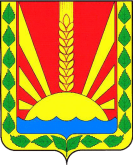 муниципального района Шенталинский Самарской  области________________________________________________________________________________________________________________село Артюшкино,   ул. Советская, 61тел. (8-84652)47-5-10e-mail: artyushkino@shentala.su   http://www artyushkino.shentala.suРЕШЕНИЕ № 79 от    11 февраля   2022 годаОб избрании высшего выборного должностного лица сельского поселения Артюшкино муниципального района Шенталинский  -  Главы сельского поселения Артюшкино муниципального района Шенталинский Самарской областиВ соответствии с Федеральным законом от 6 октября 2003 года № 131-ФЗ «Об общих принципах организации местного самоуправления в Российской Федерации», Положением о проведении конкурса по отбору кандидатур на должность Главы сельского поселения Артюшкино муниципального района Шенталинский Самарской области, утвержденным решением Собрания представителей сельского поселения Артюшкино муниципального района Шенталинский Самарской области от 17.07.2015 г. №162 (в ред. от 25.08.2015 г. №170), рассмотрев представленные конкурсной комиссией кандидатуры на должность Главы сельского поселения Артюшкино муниципального района Шенталинский Самарской области, по результатам конкурса, руководствуясь Уставом сельского поселения Артюшкино муниципального района Шенталинский Самарской области, Собрание представителей  сельского поселения Артюшкино муниципального района Шенталинский Самарской области РЕШИЛО:Избрать высшим выборным должностным лицом сельского поселения Артюшкино муниципального района Шенталинский  - Главой сельского поселения Артюшкино муниципального района Шенталинский Самарской области сроком на пять лет Зайцеву Ольгу Васильевну.Настоящее решение вступает в силу с момента его принятия.Опубликовать настоящее решение в газете «Шенталинские вести» и «Вестник сельского поселения Артюшкино».Председатель Собрания представителейсельского поселения Артюшкиномуниципального района ШенталинскийСамарской области	                                                  		О.Г.Григорьев